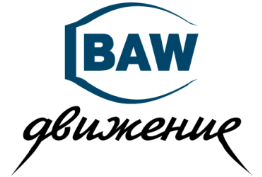                                                                                                                                                                    ЗАО " БАВ - Движение "                                                                                                                                                                  197758, ул. Ленинградская, д. 99 лит. А,                                                                                                                                                                   пос. Песочный , МО Парголово,                                           г. Санкт-Петербург                                                         Тел./факс: (812) 611-02-03                                               www.bawm.ru                                                                                          08 ноября  2017 г.ПРИГЛАШЕНИЕ НА ТЕХНИЧЕСКИЙ СЕМИНАР  WABCOИмеем честь пригласить Вас на проводимый, совместно с компанией WABCO,  КОММЕРЧЕСКИЙ СЕМИНАР - WABCO SHOP, который состоится  20 – 21 декабря 2017 годаWABCO SHOP (г. Санкт-Петербург)Технический тренинг: традиционная пневматическая система колесный тормоз подвеска ABS/ASR ECAS EBS IVTM диагностика Коммерческий тренинг: дилерская сеть заказ-получение гарантия способы продаж «пираты» вопросы и ответы Место проведения :  ЗАО "БАВ-Движения" г. Санкт-Петербург,  пос. Песочный,  ул. Ленинградская,  д. 99 лит.  А,  начало занятий 10.00Стоимость участия 7 900 руб.  за каждый день обучения на одного человека.Читать семинар будут представители  компании WABCO в России и странах СНГПроживание - за счет участников семинара. Иногородним  поможем с  устройством  в  гостиницу.Прошу принять во внимание, что количество участников ограничено.По всем вопросам ( заявка на семинар, гостиница и др.) обращаться к ответственному исполнителю:ИВАНОВУ ЮРИЮ МИХАЙЛОВИЧУE-mail:  y.ivanov@bawm.ruтел./факс  +7 (812) 611 02 03 моб.           +7 931 3674180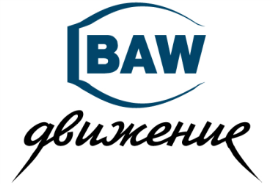 